PROJETO DE EXTENSÃO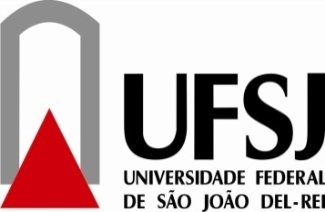 Produção e utilização de material didático tipo hipermídia no processo de ensino/aprendizagem de genética em escolas do nível médioCaroline Marcela da Silva (carol.silva1914418@gmail.com)Orientador: Gabriel de Menezes YazbeckQuestionário de avaliação de aula prática- AlunosEscola:___________________________________________________Turma:_____Data:____________Ao longo da sua vida escolar é comum você possuir aulas práticas?	(  ) sim (  ) não Você estudou conteúdos relacionados à genética no ensino fundamental?	(  ) não (  ) sim, quais_________________________________________ _______________________________________________________________ Durante as aulas de ciências/ biologia, alguma vez foi realizada alguma atividade diferencial como: uso de jogos ou material alternativo ou aula prática?(  ) não  (  )sim, quais_________________________________________________________________________________________________________ Como você avalia o conteúdo dessa prática?	(  )ótima   (  ) boa    (  )    ruim   (  ) regular   (  )péssimaEm sua opinião a prática ajudou a assimilar o conteúdo teórico?	(  )sim    (  )não A aula prática realizada:	(  )Não me proporcionou conhecimento além dos já possuídos	(  )Proporcionou-me novos conhecimentos sobre o assunto A aula prática ofereceu aos participantes oportunidades de trocas de experiências entre si sobre os conteúdos?	(  )sim    (  )não Em sua opinião a aula prática permitiu entender ou visualizar alguma utilidade prática sobre o assunto além da vida escolar?	(  )sim    (  )não Utilize o espaço abaixo para apresentar livremente sugestões ou críticas que julgar necessários sobre a aula prática e o material utilizado.______________________________________________________________________________________________________________________________________________________________________________________________________________________________________________________________________________________________________________________________________________